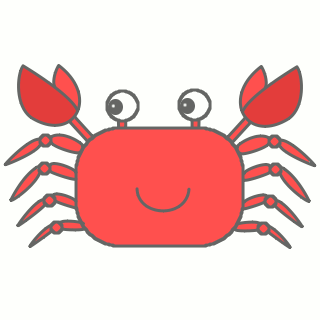 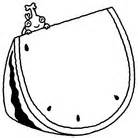 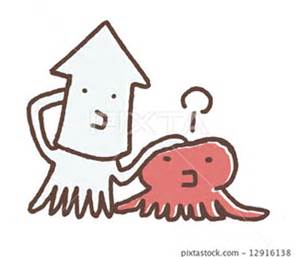 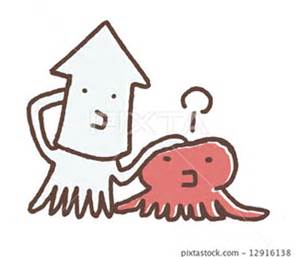 梅雨明けの後からは毎日暑く、夏本番！！ですね。花火や夏祭り、プール・・・夏ならではの楽しみがいっぱいです。夏は体力の消耗の激しい季節、水分補給に気をつけて、プール遊びや外遊びの後は、特に休養、睡眠を心がけてくださいね。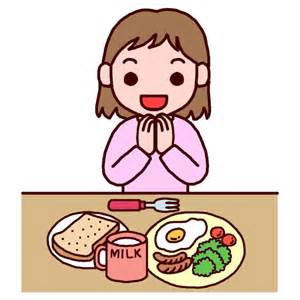 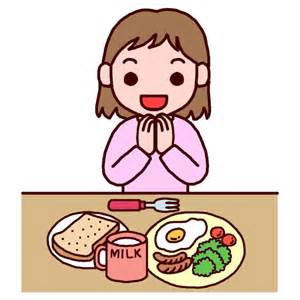 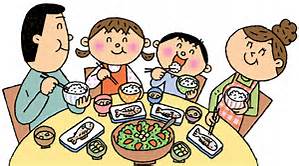 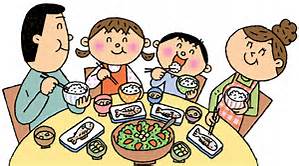 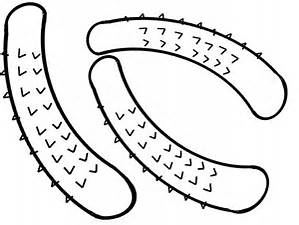 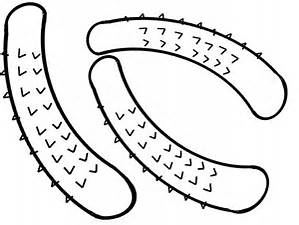 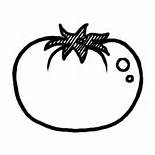 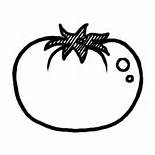 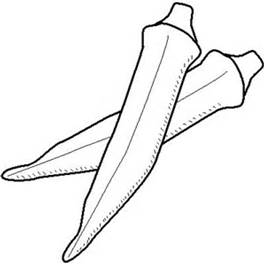 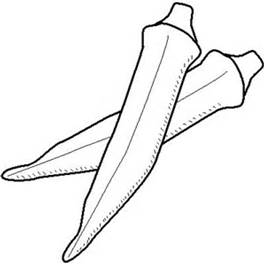 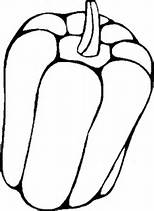 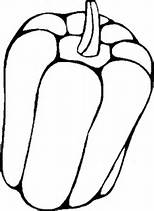 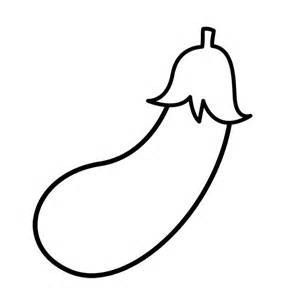 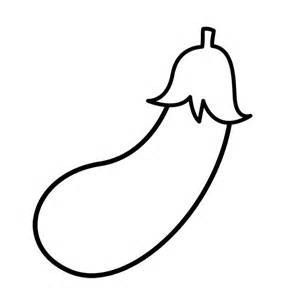 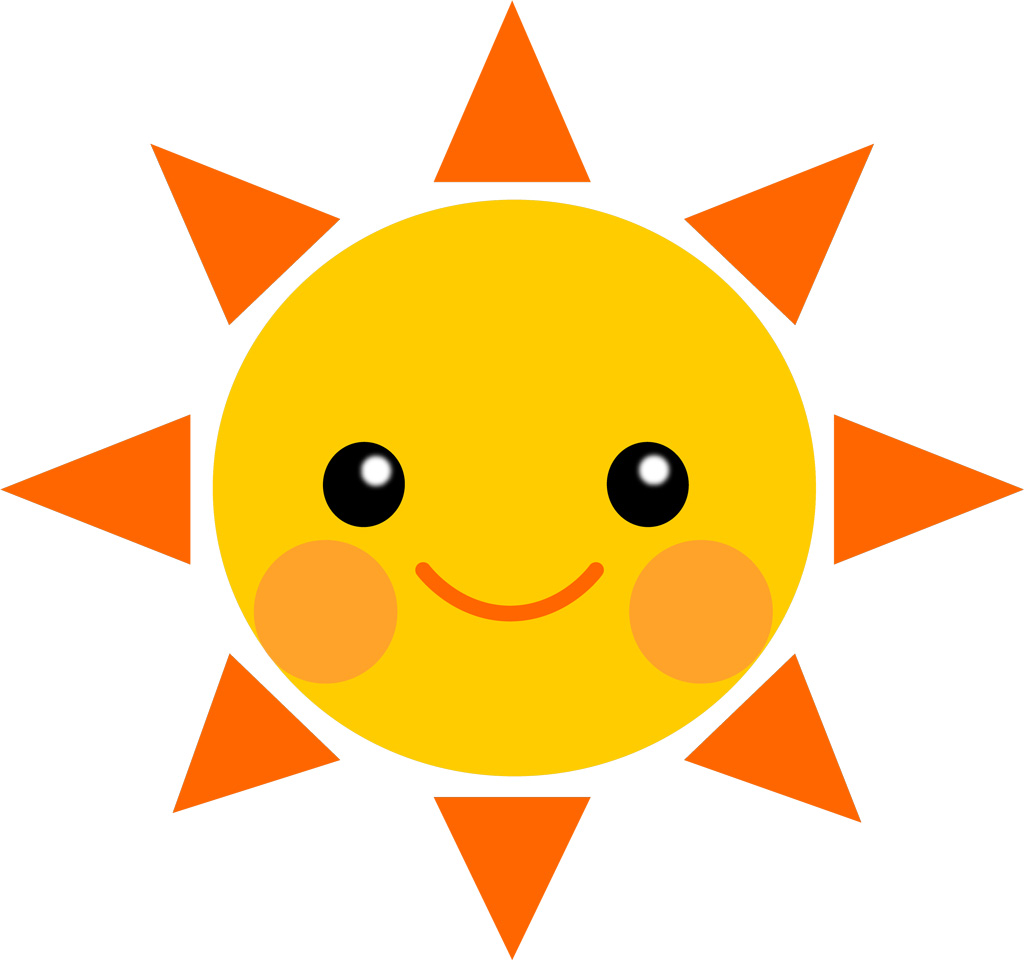 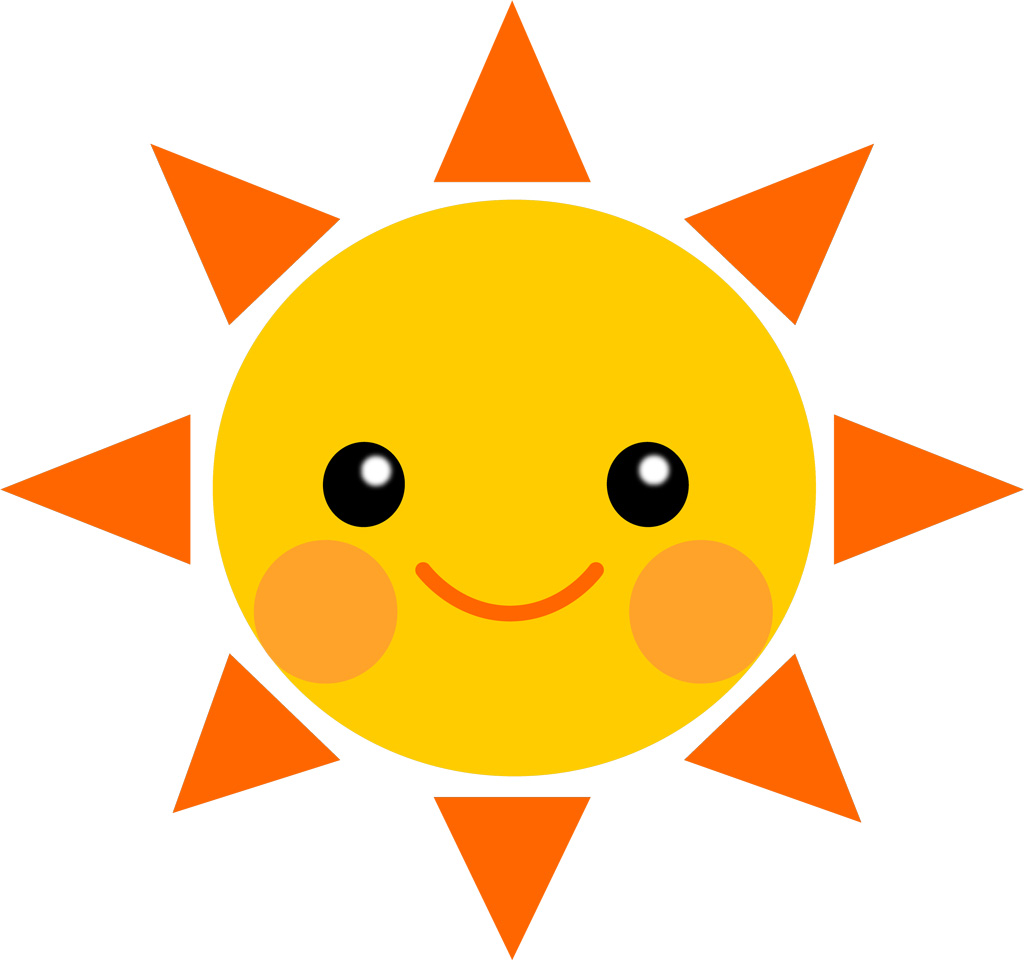 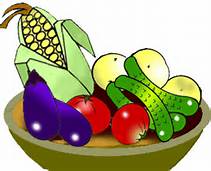 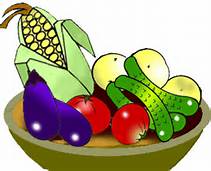 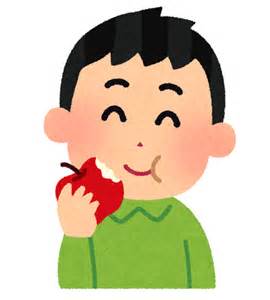 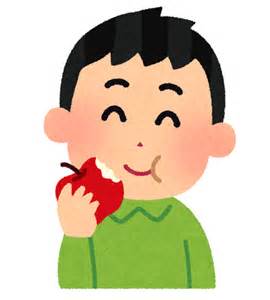 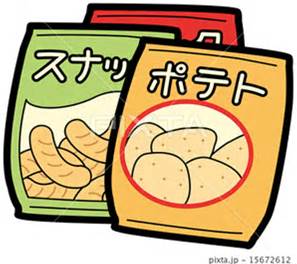 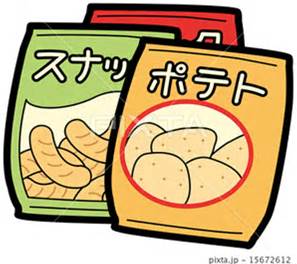 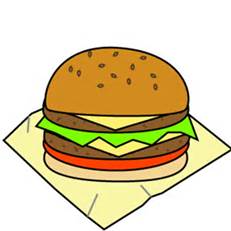 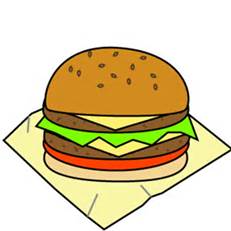 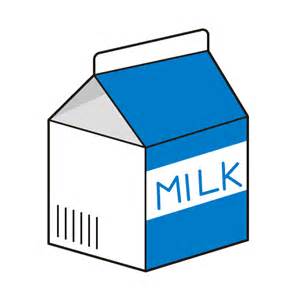 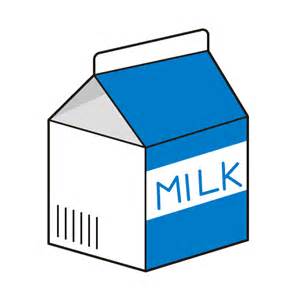 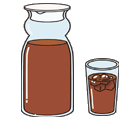 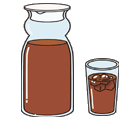 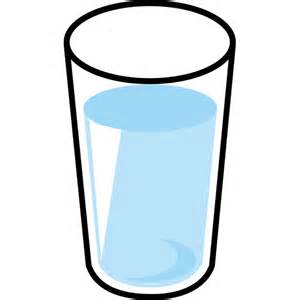 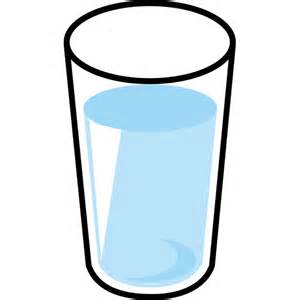 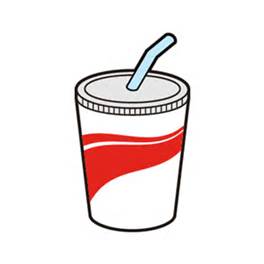 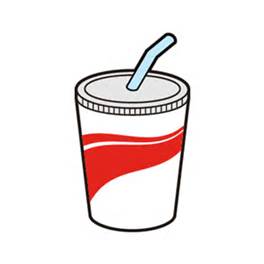 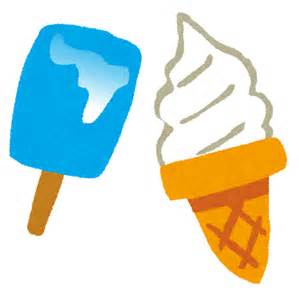 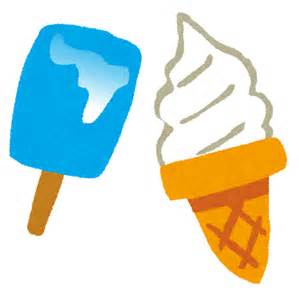 